LİSANSÜSTÜ EĞİTİM ENSTİTÜSÜ MÜDÜRLÜĞÜNEEnstitünüzün  ....................................... numaralı ……………………………………Doktora programı .............................yarıyıl öğrencisiyim.Gerekli en az ders yükünü tamamlamış bulunmaktayım. Haziran / Aralık ayı Doktora Yeterlik Sınavına alınabilmem için gereğini saygılarımla arz ederim.	........./........./20......		................................................	 (Adı, Soyadı, İmza)T.C. Kimlik No: . ………………………………………………………Adres:	.......................................................................................................................	.......................................................................................................................	.......................................................................................................................	.......................................................................................................................Telefon:	Ev	:................................................................................	İş	:................................................................................	Cep	:............................................................................... E-posta:	.........................................................@..........................................................EK: Not Döküm Belgesi  (Transkript)Not: Bir önceki Yeterlik Yazılı Sınavına katılan ve başarılı olan öğrenciler sadece Yeterlik Sözlü Sınavına katılabilirler. Bu durumdaki öğrencilerin Yeterlik Yazılı Sınavına katılma/katılmama durumuna ilişkin bir dilekçeyi başvuru dilekçesi ile beraber teslim etmesi gerekmektedir. Belirtilen tarihlerde dilekçe vermeyen öğrenciler Yeterlik Yazılı Sınavına tekrar katılmak zorundadır.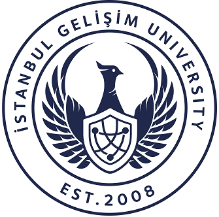 T.C.İSTANBUL GELİŞİM ÜNİVERSİTESİ LİSANSÜSTÜ EĞİTİM ENSTİTÜSÜDOKTORA YETERLİK SINAVI BAŞVURU FORMU